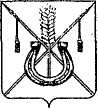 АДМИНИСТРАЦИЯ КОРЕНОВСКОГО ГОРОДСКОГО ПОСЕЛЕНИЯКОРЕНОВСКОГО РАЙОНАПОСТАНОВЛЕНИЕот 20.09.2017   		                                                  			  № 1725г. КореновскО внесении изменений в постановление администрацииКореновского городского поселения Кореновского районаот 11 апреля 2017 года № 758 «Об утверждении административного регламента администрации Кореновского городского поселения Кореновского района по исполнению муниципальной функции «Осуществление муниципального земельного контроля натерритории Кореновского городского поселенияКореновского района»В соответствии с Федеральным законом Российской Федерации от           26 декабря 2008 года № 294-ФЗ «О защите прав юридических лиц и индивидуальных предпринимателей при осуществлении государственного контроля (надзора) и муниципального контроля», в целях приведения муниципального правового акта в соответствие с действующим законодательством, администрация Кореновского городского поселения Кореновского района п о с т а н о в л я е т:1. Внести в постановление администрации Кореновского городского поселения Кореновского района от 11 апреля 2017 года № 758 «Об утверждении административного регламента администрации Кореновского городского поселения Кореновского района по исполнению муниципальной функции «Осуществление муниципального земельного контроля на территории Кореновского городского поселения Кореновского района» следующие изменения:1.1. Абзац 36 подраздела 1.5 раздела 1 приложения к постановлению изложить в новой редакции: «2) проверять выполнение требований, установленных нормативными правовыми актами органов исполнительной власти СССР и РСФСР, а также выполнение требований нормативных документов, обязанность применения которых не предусмотрена законодательством Российской Федерации;».1.2. Абзац 7 пункта 3.1.5 подраздела 3.1 раздела 3 приложения к постановлению изложить в новой редакции:«Если в результате проверки исполнения предписания установлено, что нарушение земельного законодательства не устранено, в отношении лица, допустившего правонарушение, формируются материалы проведенных проверок и направляются в уполномоченные органы для решения вопроса о принятии мер по устранению выявленных нарушений и привлечению виновных лиц к ответственности в порядке, установленном законодательством Российской Федерации.».2. Общему отделу администрации Кореновского городского                        поселения Кореновского района (Устинова) обнародовать настоящее постановление и обеспечить его размещение на официальном сайте администрации Кореновского городского поселения Кореновского района в информационно-телекоммуникационной сети «Интернет».3. Постановление вступает в силу после его официального обнародования.ГлаваКореновского городского поселенияКореновского района                                                                                Е.Н. Пергун